FYGP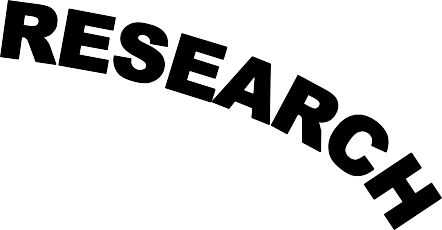 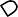 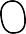 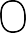 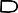 FOUR YEARS UNDER GRADUATE PROGRAMME BODOLAND UNIVERSITY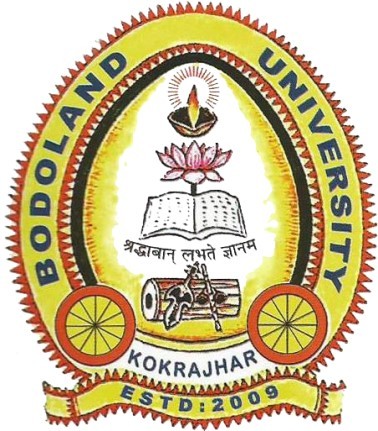 Implemented fromAcademic Year 2023Four - Year under Graduate Programme (FYUGP)Members of Board of Nepali FYUGP Syllabus Committee of Bodoland University.Chairman :- Dr. ManjilBasumatary, Academic Register, Bodoland UniversityAdviser: - Prof. Kabita Lama, Deptt. Of Nepali, School of Languages & Literature, SikkimUniversity, Gangtok, Sikkim.Prof. Diwakar Pradhan, Deptt. Of Indian Languages, Faculty of Arts, Benaras Hindu University, VaranasiConvenor :-	Mr. Chandra Prasad Ghimire.Internal Members :-	Mr. Narayan Upadhyaya Mr. Mukunda DahalMr. Om Prakash PokhrelTable-1 Semester Wise Course Code and Credit Points:Abbreviation –AEC: Ability Enhancement Core Course NEP: NepaliMAJ: Major MIN: MinorIDC: Inter Disciplinary VAC: Value Added CourseSEC: Skill Enhancement Course REM: Research MethodologyStudent has to choice any of the PaperNepali Major Course for all SemesterSemester - I	Credit 3+1+0= 04Marks- 80 +20NEPMAJ- 1014-History of Nepali Literature (नेपालीसािह:यकोइितहास)स:दभ´ सामᮕी-१. नेपाली सािह:यको इितहास- चामिण ब:ध२. नेपाली सािह:यको इितहास- तारानाथ शमा´३. नेपाली सािह:यको संिᭃ᳙ इितहास- मोहनराज शमा´ र दयाराम ᮰े᳧४. नेपाली सािह:यको पᳯरचया:मक इितहास- घन᭫याम नेपाल५. धुिमल पृ᳧हᱨ- गु᳙ ᮧधान६. भारतीय नेपाली सािह:यको इितहास- िवhापित दाहाल७. पूवा´Ჱल भारतीय कथा सािह:य- लीलबहादर ᭃTी८. भारतीय नेपाली सािह:यको िव᳣ेषणा:मक इितहास-गोमा अिधकारी९. भारतीय नेपाली सािह:यको इितहास- िवhापित दाहाल१०.	A History of Nepali literature- Kumar Pradhan११.	Nepali Literature: Background & History- Abhi Subedi१२.	सािह:यको इितहास र स:दभ´- दयाराम ᮰े᳧१३.	भारतीय नेपाली सािह:यको इितहास- असीत राई१४.	समकालीन भारतेली नेपाली सािह:यः गित र ᮧवृिfl- ₹ᮤ बराल(स᭥पा)Semester IINEPMAJ 2014Selected Nepali Short Story (के हीᮧमुखनेपालीकथा)Credit 3+1+0= 04 Marks- 80+20स:दभ´ सामᮕी-१. आ᭎यानका कु रा- घन᭫याम नेपाल२. कथाको िसøा:त र िववचना-  हᳯरᮧसाद शमा´३. 3यालबाट-ई&र बराल(स᭥पा)४. नेपाली कथा सँगालो- च:ᮤᮧसाद िघिमरे(स᭥पा)५. दाᳶजिलङका कथा र कथाकार- राजनागायण ᮧधान(स᭥पा)६. नेपाली कथायाTा- (स᭥पा) रामलाल अिधकारी७. स᭥मेलन कथास᭑ᮕह – (स᭥पा.) ल᭍खीदवी सु:दास८. आधुिनक भारतीय नेपाली कथा – (स᭥पा.) अिवनाश ᮰े᳧९. नेपाली कथा याTामा उflर पूवTय भारतको योगदान- ल᭯मीᮧसाद पराजुली१०.	के ही पृ᳧हᱨ अRययनका- शरद छेTी११.	आधुिनक नेपाली आ᭎यान- ई&रीᮧसाद गैरे१२.	Tातकᳱय नेपाली- टेकबहादर छTे ी (स᭥पा)१३.समकालीन भारतेली नेपाली सािह:यः गित र ᮧविृ fl- ₹ᮤ बराल(स᭥पा)Semester - IIINEPMAJ 3014 - Western Literary Criticism (पाCा:यसमालोचनासािह:य)	Credit – 3+1+0= 4 Marks-80+20स:दभ´ सामᮕी-१. सािह:य ᮧदीप- सोमनाथ िस᭏देल२. पूवTय का᳞ िसøा:त-अिभ सुवेदी३. पाCा:य समालोचनाको सैøाि:तक पर᭥परा- वासुदेव िTपाठी४. पाCा:य समालोचना र ᮧमुख वाद- िवhापित दाहाल५. सािह:य पᳯरचय- मोहन िहमांशु थापा६. पूवTय र पाCा:य सािह:य िसøा:त- मोहनराज शमा´ र खगे:ᮤᮧसाद लुइँटेल७. अर3तुको का᳞ िसøा:त- गुमानᳲसह चामिलङ८. पाCा:य सािह:यका ᮧमुख वाद- कु मारबहादर जोशीSemester - IIINEPMAJ 3024 - Eastern Literary Criticism (पवMarks – 80+20Tयसमालोचनासािह:य)	Credit – 3+1+0= 4स:दभ´ सामᮕी-१. सािह:य ᮧदीप- सोमनाथ िस᭏देल२. सािह:य ᮧकाश- के शवᮧसाद उपाRयाय३. प Tय सािह:य िसøा:त- गोिव:दराज भᲵराई४. सािह:यको अनुशीलन- भानुभN पोøेल५. पूवTय समालोचना िसøा:त- हमा᭑गराज अिधकारी६. सािह:य पᳯरचय- मोहन िहमांशु थापा७. पूवTय र पाCा:य सािह:य िसøा:त- मोहनराज शमा´ र खगे:ᮤᮧसाद लुइँटेलSemester - IVNEPMAJ 4014 General Linguistics (सामा:यभाषािवFान)	Credit – 3+1+0= 4Marks – 80+20स:दभ´ सामᮕी-१. भाषािवFान- चडामिण ब:ध२. भाषािवFान- भोलानाथ ितवारी३. भाषािवFान- योगे:ᮤ यादव र िभमनारायण रे᭏मी४. भाषािवFानको ᱨपरेखा- ट᭑कᮧसाद :यौपाने५. आधुिनक भाषािवFान- मोहनराज शमा´ र खगे:ᮤᮧसाद लुइँटेल६. RविनिवFान र नेपाली भाषाको Rविन पᳯरचय- माधवᮧसाद पोøेल७. Modern Linguistics- Verma and Krishnamurthy८. A Course in Modern Linguistics - C.F. HockettNEPMAJ 4024 - Background of Nepali Language and Script (नेपालीभाषारिलिपकोप᳧ Marks – 80+20भिू म)Credit – 3+1+0= 4स:दभ´ सामᮕी-१. पाँचसय वष´- बालकृ ªण पोखरेल२. नेपाली भाषा र सािह:य- बालकृ ªण पोखरेल३. नेपाली भाषाको िवकासको संिᭃ᳙ इितहास- सयू ´िवᮓम Fावली४. नेपाली भाषाको उ:पिfl र िवकास- चडामिण ब:ध५. भाषा मा:यताको पृ᳧भूिम, स:दभ´- नेपाली भाषा (1990) गा:तोक- महान:द पौ¢ाल (स᭥पा)६. िल᭡या:तरण-िसøा:त और ᮧयोग- रामᮧकाश स᭍सेना७. नेपाली भाषाको उ:पिfl र िवकास- पारसमिण ᮧाधानNEPMAJ 4034 - Nepali Drama and one Act Play ( नेपालीनाटकरएका᭑कᳱ)Credit – 3+1+0= 4 Marks – 80स:दभ´ सामᮕी-१. के ही नेपाली नाटक- 5दयच:ᮤᳲसह ᮧधान२. नेपाली नाटकको इितहास- र᳀Rवज जोशी३. बालकृ ªण समको दखा:त नाh चेतना- के शवᮧसाद उपाRयाय४. नेपाली नाटक र नाटककार- के शवᮧसाद उपाRयाय५. दाᳶजिलङमा नेपाली नाटकको अध´शता&दी- इ:ᮤबहादर६. नेपाली एका᭑कᳱ याTा- रामलाल अिधकारी(स᭥पा)राई७. नाटकबारे चचा´- िवजय म:ल८. माजगाउँ िथएटर पाटT- िवªणुलाल उपाRयाय९. 3मृित ᮕ:थ,असम नेपाली नाh स᭥मेलन- ितलक शमा´ (स᭥पा)NEPALI MINOR COURSE FOR ALL SEMESTERSemester- I	Credit- 3+1+0= 41014MIN Selected Nepali Poem(के हीᮧमुखनेपालीकिवता)स:दभ´ सामᮕी-१. पुराना रकिव र किवता- बाबुराम आचाय´२. वीरकालीन किवता- दयाराम ᮰े᳧३. पूवᲃflर नेपाली किवता- च:ᮤᮧसाद िघिमरे (स᭥पा)४. ᮧथिमककालीन किवता र का᳞ᮧवृिfl- के शवᮧसाद उपाRयाय५. रामायण- भानुभN आचाय´६. जोसमिण स:त पर᭥परा र सािह:य- जनकलाल शमा´७. मोतीराम भᲵका उपल&ध रचनाहᱨ- हᳯरभN :यौपाने८. लेखनाथ पौ¢ालका कृ ित:वको िव᳣ेषण र म या᭑कन- वासुदेव िTपाठी९. असमेली नेपाली किवता याTा- नव सापकोटा (स᭥पा)१०.	नेपाली का᳞ र किव- राममिण ᳯरसाल११.	नेपाली किवताका ᮧवृिfl- रमेश ᮰े᳧१२.	किवताका कु रा- ᳰदवाकर ᮧधान१३.	सवाई का᳞को सैøाि:तक पᳯरचय- ᮤोणकु मार उपाRयाय१४.	समकालीन भारतेली नेपाली सािह:यः गित र ᮧवृिfl- ₹ᮤ बराल(स᭥पा)Semester- 2	Credit- 3+1+0= 4NEPMIN 2014Selected Nepali Short Story(के हीᮧमुखनेपालीकथा )स:दभ´ सामᮕी-१. आ᭎यानका कु रा – घन᭫याम नेपाल२. कथाको िसøा:त र िववेचना -  हᳯरᮧसाद शमा´३. 3यालबाट – (स᭥पा.) ई&र बराल४. दाᳶजिलङका कथा र कथाकार- राजनागायण ᮧधान(स᭥पा)५. नेपाली कथायाTा- रामलाल अिधकारी६. स᭥मेलन कथास᭑ᮕह- ल᭍खीदवी सु:दास(स᭥पा)७. भारतीय नेपाली कथायाTा- अिवनाश ᮰े᳧(स᭥पा)८. नेपाली कथा याTामा उflर पवू Tय भारतको योगदान- ल᭯मीᮧसाद पराजुली९. के ही पृ᳧हᱨ अRययनका- शरद छेTी१०.	आधुिनक नेपाली आ᭎यान- ई&रीᮧसाद गैरे११.	Tातकᳱय नेपाली- टेकबहादर छेTी (स᭥पा)१२.	समकालीन भारतेली नेपाली सािह:यः गित र ᮧवृिfl- ₹ᮤ बराल(स᭥पा)Semester- 3	Credit- 3+1+0= 4NEPMIN3014 Selected Nepali Essay (के हीᮧमुखनेपालीिनब:ध)स:दभ´ सामᮕी-१. सयपTी- ई&र बराल(स᭥पा)२. नेपाली िनब:ध याTा- रामलाल अिधकारी(स᭥पा)३. साझा िनब:ध- च ामिण ब:धु(स᭥पा)४. िनब:ध न:दन- घन᭫याम नेपाल५. प$ीस वछ´का नेपाली िनब:ध- तारानाथ शमा´(स᭥पा)६. अRययन नेपाली िनब:धको- नरेशच:ᮤ खाती७. अकादमी िनब:धावली-ल᭍खीदवी सु:दास र मोहन पी दाहाल(स᭥पा)८. नेपाली िनब:धको इितहास- ᮧमोद ᮧधान(स᭥पा)९. सज´क र िसज´ना- Fानबहादर छेTी१०.	Tातकᳱय नेपाली- टेकबहादर छेTी११.	बँुदा भाषा नृशाT सं3कृ ित- िमTदव शमा´१२.	सभा दप´ण ४, अनेसास, गोिव:द शाि:ड:य(स᭥पा)Semester- 4	Credit- 3+1+0= 4NEPMIN 4014 Nepali Society and Culture (नेपालीसमाजरसं3कृ ित)स:दभ´ सामᮕी-१. खस जाितको इितहास- बालकृ ªण पोखरेल२. पिहलो पहर- कु मार ᮧधान३. खस ᳰकरात सं3कृ ित- शाि:तराज शमा´४. नेपाली सं3कृ ित हा᮫ो अि3त:व- युøवीर राणा५. नेपाली चाडपव´हᱨको सां3कृ ितक अRययन- सुचन ᮧधान६. सं3कृ ित सुधा- िहर᭛य िघिमरे (स᭥पा)७. वुँदा: भाषा-नृशाT-सं3कृ ित- िमTदव८. नेपालका चाडपव´हᱨ- ᳰकरण प:थीशमा´९. नेपाली समाज र सं3कृ ित- ई&र पोखरेल१०.	हा᮫ो समाज : एक अRययन- जनकलाल शमा´११.	िनमा´ण (सं3कृ ित िवशेषा᭑क- पवन चामिलङ ‘ᳰकरण’(स᭥पा)INTERDISCIPLINARY	COURSEFirst Semester	Credit- 3NEPIDC 1013Nepali Poem (नेपालीकिवता)स:दभ´ ᮕ:थ-१. प ᲃflर नेपाली किवता कु f- च:ᮤᮧसाद िघिमरे (स᭥पा)२. नेपाली सािह:यको पᳯरचया:म इितहास- घन᭫याम नेपालSecond Semester	Credit- 3NEPIDC2013Nepali Short Story and Essay(नेपालीकथारिनब:ध)स:दभ´ ᮕ:थ-१. सयपTी- ई&र बराल(स᭥पा)२. नेपाली िनब:ध याTा- रामलाल अिधकारी(स᭥पा)३. साझा िनब:ध- च ामिण ब:धु(स᭥पा)४. िनब:ध न:दन- घन᭫याम नेपाल(स᭥पा)५. प$ीस वछ´का नेपाली िनब:ध- तारानाथ शमा´(स᭥पा)६. अRययन नेपाली िनब:धको- नरेशच:ᮤ खाती७. अकादमी िनब:धावली- ल᭍खीदवी सु:दास र मोहन पी दाहाल(स᭥पा)८. नेपाली कथा सँगालो- च:ᮤᮧसाद िघिमरे(स᭥पा)९.  के ही िनब:ध के ही जीवनी- तारापित उपाRयायThird Semester	Credit- 3NEPIDC 3013Nepali Novel and Novel(नेपालीउप:यासरनाटक)स:दभ´ ᮕ:थ-१. उप:यासका आधारहᱨ- इ:ᮤबहादरराई२. नेपाली सािह:यको पᳯरचया:मक इितहास-घन᭫याम नेपालABILITY ENHANCEMENT COURSEFirst Semester	Credit -2 NEPAEC1012 Functional Nepali(ᮧकाया´:मकनेपाली)स:दभ´ सामᮕी-१. मRय-चि:ᮤका- सोमनाथ िस᭏देल२. भाषा ᮧवेश नेपाली ᳞ाकरण- पारसमिण ᮧधान३. उ$तर माRयिमक नेपाली ᳞ाकरण र रचना-घन᭫याम नेपाल र किवता लामा४. उ$ माRयिमक नेपाली ᳞ाकरण र रचना- घन᭫याम नेपाल र पुªकर पराजुली५. आदश´ नेपाली ᳞करण- तारापित उपाRयाय र ᮤोणकु मार उपाRयाय६. प ᲃflर नेपाली ᳞ाकरण- िशवराज शमा´७. भाषािवFान- चूडामिण ब:धु८. ᭍या᭥पस 3तरीय नेपाली वा᭍य ᳞ाकरण- माधवᮧसाद पोखरेलABILITY ENHANCEMENT COURSESecond Semester	Credit -2NEPAEC2012Nepali letter and Script (नेपालीवणर´ िलिप)ABILITY ENHANCEMENT COURSEThird Semester	Credit -2NEPAEC3012 Creative Writing(िसजना:मकलेखन)स:दभ´ सामᮕी-१. रा᮫ो रचना : मीठो नेपाली- कृ ªणᮧसाद पराजुली२. नेपाली मानक लेखन तथा काय´मलू क लेखन- ट᭑कᮧसाद :यौपाने३. उ$ माRयिमक नेपाली ᳞ाकरण र रचना- घन᭫याम शमा´ र पुªकर पराजुली४. ᳞ावहाᳯरक नेपाली ᳞ाकरण- हमा᭑गराज अिधकारी५. पूवᲃflर नेपाली ᳞ाकरण- िशवराज शमा´६. भाषा ᮧवेश : नेपाली ᳞ाकरण- पारसमिण ᮧधानABILITY ENHANCEMENT COURSEThird Semester	Credit -2NEPAEC4012 Translation Study (अनुवाद अRययन)स:दभ´ सामᮕी-१. अनुवादको भूिमका पøित र ि3थित- तारापित उपाRयाय (भᲵराई)२. अनुवाद िसøा:त र ᮧयोग- डा नगे:ᮤ३. अनुवाद िवमश´- राजकु मारी दाहाल४. अनुवाद कोश- गोिव:दराज भᲵराई५. अनुवाद िसøा:त र ᮧयोग- बलराम अिधकारी६. Routlege Encyclopedia of Translation- Mona Baker७. Translation Studies- Susan BassnettSKILL ENHANCEMENT COURSEFIRST SEMESTER -	Credit- 3NEPSEC1013Uses of Computer in Nepali Language (क᭥᭡यटु रकोनेपालीभाषामाᮧयोग)Unit 1- Computer: Introduction, Functions and Uses in Nepali Language- 20 MarksUnit 2- Nepali Language use in Computer. Nepali Fonts-key- board- Nepali Software, Word processors in Nepali: Spell Checkers and Grammar checker.ReferenceSEC2013 Folklore and Tourism of AssamUnit 1 : Introduction, Definition, Classification and Scope of Folklore- Mark 20Unit 2 : Introduction to Tourism of Assam, Tourism management, project on Tourism-20Reference book and Website१. नेपाली लोक सािह:य-खेमराज नेपाल२. नेपाली लोक सािह:य-चडामिण ब:ध३. Ministry of Tourism-tourism.gov.inSEC3013 Language Teaching(भाषािशᭃण)स:दभ´ सामᮕी-१. सामा:य र ᮧायोिगक भाषा िवFान- यादवᮧसाद लािमछाने२. नेपाली भाषा िशᭃण- हमा᭑गराज अिधकारी३. भाषा-िशᭃण- रामिवᮓम ᳾सजापित४. नेपाली भाषाको पᳯरचय- दवीᮧसाद गौतम५. भाषा ᮧवेश : नेपाली ᳞ाकरण- पारसमिण ᮧधान६. Techniques & Principles in Language Teaching- Diane Larsen-Freeman७. Theories in second Language Acquisition - An Introduction- van patten , Bill et alSEM1NEPMAJ 1014NEPMIN101 4NEPIDC10 13NEPAEC10 12NEPSEC101 3NEPVAC 1014TotalCredit- 20SEM IINEPMAJ 2014NEPMIN201 4NEPIDC20 13NEPAEC20 12NEPSEC201 3NEPVAC 1014TotalCredit- 20Exit with a Certificate (40 Credits and internship of 4 Credits)Exit with a Certificate (40 Credits and internship of 4 Credits)Exit with a Certificate (40 Credits and internship of 4 Credits)Exit with a Certificate (40 Credits and internship of 4 Credits)Exit with a Certificate (40 Credits and internship of 4 Credits)Exit with a Certificate (40 Credits and internship of 4 Credits)Exit with a Certificate (40 Credits and internship of 4 Credits)Exit with a Certificate (40 Credits and internship of 4 Credits)Exit with a Certificate (40 Credits and internship of 4 Credits)SEM IIINEPMAJ 3014NEPMAJ 3024NEPMIN301 4NEPIDC30 13NEPAEC30 12NEPSEC 3013Total Credit-20SEM IVNEPMAJ 4014NEPMAJ 4024NEPMAJ 4034NEPMIN401 4NEPAEC40 12Internship2Total Credit-20Exit with a Certificate (80 Credits and internship of 4 Credits)Exit with a Certificate (80 Credits and internship of 4 Credits)Exit with a Certificate (80 Credits and internship of 4 Credits)Exit with a Certificate (80 Credits and internship of 4 Credits)Exit with a Certificate (80 Credits and internship of 4 Credits)Exit with a Certificate (80 Credits and internship of 4 Credits)Exit with a Certificate (80 Credits and internship of 4 Credits)Exit with a Certificate (80 Credits and internship of 4 Credits)Exit with a Certificate (80 Credits and internship of 4 Credits)SEM VNEPMAJ 5014NEPMAJ 5024NEPMAJ 5034NEPMAJ 5044NEPMIN501 4Total Credit- 20SEM VINEPMAJ 6014NEPMAJ 6024NEPMAJ 6034NEPMAJ 6044NEPMIN601 4Total Credit- 20Exit with a Bachelor Degree in the Subject Studies (120 Credits)Exit with a Bachelor Degree in the Subject Studies (120 Credits)Exit with a Bachelor Degree in the Subject Studies (120 Credits)Exit with a Bachelor Degree in the Subject Studies (120 Credits)Exit with a Bachelor Degree in the Subject Studies (120 Credits)Exit with a Bachelor Degree in the Subject Studies (120 Credits)Exit with a Bachelor Degree in the Subject Studies (120 Credits)Exit with a Bachelor Degree in the Subject Studies (120 Credits)Exit with a Bachelor Degree in the Subject Studies (120 Credits)SEM VIINEPMAJ 7014NEPMAJ 7024NEPMAJ 7034 NEPMAJ 7044/NEPREM 7044NEPMIN701 4SEM VIIISEMMAJ 8014NEPMIN801 4Dissertatio n/Research Project(12)/ NEPMAJ 8024NEPMAJ 8034 NEPMAJ 8044SemesterCommon, Introductory, Major, Minor, Vocational & Internship CourseCommon, Introductory, Major, Minor, Vocational & Internship CourseCreditCodePaperCreditINEPMAJ 1014History of Nepali Literature (नेपालीसािह:यकोइितहास)4INEPMIN 1014Selected Nepali Poem (के हीᮧमुखनेपालीकिवता)4INEPIDC 1013Nepali Poem (नेपालीकिवता)3INEPAEC 1012Functional Nepali (काया´:मकनेपाली)2INEPSEC 1013Uses of Computer in Nepali Language (क᭥᭡यटु रमानेपालीभाषाकोᮧयोग)3INEPVAC10144IINEPMAJ 2014Selected Nepali Short Story (के हीᮧमुखनेपालीकथा)4IINEPMIN2014Selected Nepali  Short Story  (के हीᮧमुखनेपालीकथा)4IINEPIDC 2013Nepali Short Story and Essay (नेपालीकथारिनब:ध)3IINEPAEC 2012Nepali Letter and Script (नेपालीवण´रिलिप)2IINEPSEC 2013Folklore and Tourism of Assam(लोकस3ं कृ ितरअसममापयट´ न)3IINEPVAC 20144IIINEPMAJ 3014Western Literary Criticism (पाCा:यसमालोचनासािह:य)4IIINEPMAJ 3024Eastern Literary Criticism. ( पवू Tयसमालोचनासािह:य)4IIINEPMIN 3014Selected Nepali Essay ( के हीᮧमुखनेपालीिनब:ध)4IIINEPIDC 3013Nepali Novel and Drama (नपे ालीउप:यासरनाटक)3IIINEPAEC 3012Creative Writing (िसजन´ ा:मकलेखन)2IIINEPSEC 3013Language Teaching (भाषािशᭃण)3IVNEPMAJ 4014General Linguistics (सामा:यभाषािवFान )4IVNEPMAJ 4024Background of Nepali Language and Script. (नेपालीभाषारिलिपकोपृ᳧भिू म)4IVNEPMAJ 4034Nepali Drama and one Act Play ( नेपालीनाटकरएका᭑कᳱ)4NEPMIN 4014Nepali Society and Culture (नेपालीसमाजरस3ं कृ ित)4NEPAEC 4012Translation Study (अनुवादअRययन)2Intership-22VNEPMAJ 5014Nepali Epic (नेपालीमहाका᳞रख᭛डका᳞)4VNEPMAJ 5024History of Literary Criticism and Nepali Literary Criticism(सािह:यसमालोचनाकोइितहासरनेपालीसािह:यसमालोचना)4VNEPMAJ 5034Nepali Translation Literature (नेपालीअनुवादसािह:य)4VNEPMAJ 5044Contemporary Nepali Poem  (समसामियकनेपालीकिवता)4VNEPMIN 5014Nepali Novel (नेपालीउप:यास)4VINEPMAJ 6014Nepali Folk Literature (नेपालीलोकसािह:य)4VINEPMAJ 6024Nepali Novel (नेपालीउप:यास)4VINEPMAJ 6034Comparative Literature (तुलना:मकसािह:यकोअRययन)4VINEPMAJ 6044Children’s Literature(नेपालीबालसािह:य)4VINEPMIN 6014Introduction of Nepali Literature (नेपालीसािह:यकोपᳯरचया:मकइितहास)4VIINEPMAJ 70144VIINEPMAJ 70244VIINEPMAJ 70344VIINEPMAJ7044/ NEPREM70444VIINEPMIN 70144SemesterCommon, Introductory, Major, Minor, Vocational & Internship CourseCommon, Introductory, Major, Minor, Vocational & Internship CourseCreditVIIICodePaperVIIINEPMAJ80144VIIINEPMIN80144VIIIResearchNEPMAJ 8024DissertationOR12VIIIResearchNEPMAJ 80244VIIINEPMAJ80344VIIINEPMAJ80444VIIITOTAL160UnitएकाइSubject-िवषयMarksम:ू या᭑कपिहलोनेपाली सािह:यको पृ᳧भिू म,िवकासको ᱨपरेखा र नेपालीकिवताको िवकासᮓम20दोWोनेपाली आ᭎यानको िवकासᮓम (कथा र उप:यास),नेपाली िनब:धको िवकासᮓम20तेWोनेपाली नाटकको िवकासᮓमनेपाली समालोचनाको िवकासᮓम20चौथोनेपाली पT-पिTकाको इितहास,असमका नेपाली स᭑घ-सं3थाको इितहास20UnitएकाइSubject िवषयMarksमू:या᭑कपिहलोआधुिनक नेपाली ᮧमखु  कथाका ᮧवृिflहᱨको अRययन परालको आगो- गु₹ᮧसाद मैनालीपᳯरब:द- पुªकर समशेर20दोWोधनमतीको िसनेमा 3व᳘- ᱨपनारायण ᳲसह मेरो एउटा नागा इकᳱ- हᳯरᮧसाद ‘गोखा´’ राई माछाको मोल- िशवकु मार राईिभनाजुको 3वेटर- भवानी िभᭃुस᭑गम- दवु ा´सा उपाRयाय20तेWोमेरो एउटा नागा इकᳱ- हᳯरᮧसाद ‘गोखा´’  राई रातभᳯर इरी च:यो- इ:ᮤबहादरु राई 3वाTीमा:छे- सानु लामा:यो पिन मािनस नै हो- प᳑ ढकाल20चौथोएउटा गाउँ को कथा- िड:लीराम खनालᳯरमा:नी घाट- ख5गबहादरु कौिशक आमा- ₹ᮤ बरालसुसेलीदिे ख सु3के रास᭥म- इ:दु ᮧभा दवे ी20UnitएकाइSubjectिवषयMarksम:ू या᭑कपिहलो᭡लेटोको का᳞ िसøा:त-एᳯर3टोटलका अनुकरण र िवरेचन िसøा:त,अर3तुको Tासदी िसøा:तको सामा:य पᳯरचय र यसका घटक त:वहᱨ20दोWोआइ ए ᳯरच5स´को क:पना िसøा:त,ᮓोचेको अिभ᳞fनावाद20ᳯट एस इिलयटको व3तुगत समीकरण िसøा:तकलᳯरजको क:पना िसøा:ततेWो3वAछ:दतावाद मा᭍स´वाद यथाथ´वाद अितयथाथ´वादमनोिवFानवाद15चौथोअि3त:ववादिवस᭑गितवाद नारीवाद25UnitएकाइSubjectिवषयMarksम:ू या᭑कपिहलोसािह:यको अथ´ र पᳯरभाषाका᳞को ᮧयोजन र हेतु20दोWोसािह:यका ᮧमुख िवधाहᱨको पᳯरचय20तेWोछ:द- अथ´ र पᳯरभाषा,छ:दका ᮧमुख ᮧकारहᱨको सोदाहरण पᳯरचय अल᭑कार- अथ´ र पᳯरभाषा,अल᭑कारका ᮧमुख ᮧकारहᱨको सोदाहरण पᳯरचय श&दशिN- पᳯरभाषा,श&दशिNका ᮧकारहᱨको पᳯरचय20चौथोरस- अथ´ र पᳯरभाषा,रसका ᮧकारहᱨको सोदाहरण पᳯरचय का᳞गुण - का᳞गुणको पᳯरचय र ᮧकारिब᭥ब,ᮧतीक,20UnitएकाइSubjectिवषयMarksम:ू या᭑कपिहलोभाषाको अथ´, ᮧकृ ित र िवशेषता   संसारका भाषाहᱨको वगTकरणको आधारपᳯरवाᳯरक वगTकरण र आकृ ितमूलक वगTकरणभाषािवFानको आधारभूत पᳯरचय20दोWोभाषािवFानका मु᭎य िवभागहᱨको पᳯरचय :RविनिवFानको पᳯरचय- भािषक RविनRविन उ$ारणका ᮧᳰᮓयाRविन वगTकरणका आधार20तेWोᱨपिवFान- ᱨपका ᮧकार,श&द िनमा´ण ᮧᳰᮓया20चौथोवा᭍यिवFान- पᳯरचय, पदब:ध, उपवा᭍य, वा᭍यका ᮧकारअथ´िवFान- अथ´ पᳯरचय,अथ´ पᳯरवत´नका कारण र ᳰदशा, श&द र अथ´को स᭥ब:ध20UnitएकाइSubjectिवषयMarksम:ू या᭑कपिहलोनेपाली भाषा र िलिपको पᳯरचयनेपाली भाषाको उ@व र िवकास20दोWोनेपाली भाषाका भािषकाहᱨको पᳯरचय र यसका िवशेषता20तेWोनेपाली भाषाको अ:तरा´ि᳦य िव3तारभारतमा नेपाली भाषा मा:यता आ:दोलन-ऐितहािसक सव˜ᭃण20चौथोनेपाली ᳞ाकरण लेखन पर᭥पराको इितहास20UnitएकाइSubjectिवषयMarksम:ू या᭑कपिहलोनाटक र एका᭑कᳱका त:वको अRययनभारतीय नेपाली र᭑गमᲱको िवकासको पर᭥परानेपाली नाटक र एका᭑कᳱका ᮧमुख ᮧवृिflहᱨको अRययन20दोWोभN भानुभN- बालकृ ªण समयो ᮧेम- गोपालᮧसाद ᳯरमाल20तेWोअिन दउे राली ₹:छ- मनबहादरु मुिखया तीन ᳰदशा- ल᭯मण ᮰ीमल20चौथोघरिभT- गु₹ᮧसाद उपाRयाय(नेपाल)₹खको माकु रो- शेरमान थापा20UnitएकाइSubject- िवषयMarksम:ू या᭑कपिहलोकिवताका त:वनेपाली किवताका िविवध ᱨप र ᮧवृिflहᱨको अRययन: वीर किवता,भिN किवता(सगुण,िनग´ुण भिN),शृ᭑गाᳯरक किवता,आधुिनक किवता,मुNक,लोक छ:द- 3याउरे, सवाई, सेलो लामा किवताख᭛डका᳞,महाका᳞को सैøाि:तक पᳯरचय20दोWोपृ“वीनारायण- सुवान:द दास20रामायण सु:दरका᭛ड- भानुभN टु᭑ना भजन – Fानᳰदल दास᳾पजडाको सुगा – लेखनाथ पौ¢ालतेWोपागल – ल᭯मीᮧसाद दवे कोटा मोह&बत ग:ली – अगमᳲसह िगरी आमाको सपना – गोपालᮧसाद ᳯरमालिबहान –वीरे:ᮤ20चौथोअसीमका सीमा – दान खािलङ नयाँ वष´ – भिू प शेरचन सार᭑गी – मोहन कोइराला२७ मई १९६४ – वैरागी काइँला:यो ए᭍लो वृᭃलाई – ई&रब:लभिभTी मा:छे बो:न खोūछ – हᳯरभN कटुवाल20UnitएकाइSubject िवषयMarksम:ू या᭑कपिहलोआधुिनक नेपाली ᮧमुख कथाका ᮧवृिflहᱨको अRययन परालको आगो- गु₹ᮧसाद मैनालीपᳯरब:द- पुªकर समशेर20दोWोधनमतीको िसनेमा 3व᳘- ᱨपपनारायण ᳲसह माछाको मोल- िशवकु मार राईिभनाजुको 3वेटर- भवानी िभᭃुस᭑गम- दवु ा´सा उपाRयाय20तेWोमेरो एउटा नागा इकᳱ- हᳯरᮧसाद ‘गोखा´’  राई रातभᳯर इरी च:यो- इ:ᮤबहादरु राई 3वाTीमा:छे- सानु लामा:यो पिन मािनस नै हो- प᳑ ढकाल20चौथोएउटा गाउँ को कथा- िड:लीराम खनालᳯरमा:नी घाट- ख5गबहादरु कौिशक आमा- ₹ᮤ बराल20सुसेलीदेिख सु3के रास᭥म- इ:दु ᮧभा दवे ीपिहलोिनब:धको पᳯरभाषा, 3वᱨप र ᮧकारहᱨनेपाली िनब:ध सािह:यको िवकासको सि᭑ᭃ᳙ अRययनᮧमुख नेपाली िनब:धकारहᱨका िनब:ध लेखन ᮧवृिfl,िनब:ध सािह:य ᭃेTमा उनीहᱨको योगदान20दोWो᮰ी गणशे ाय नम: - ल᭯मीᮧसाद दवे कोटाए&3Yया᭍ट िच:तन ᭡याज- श᭑कर लािमछाने सािह:य र हावापानी- कृ ªणच:ᮤᳲसह ᮧधान20वNाहᱨको कु नो- तारानाथ शमा´तेWोकिवको धन- रामकृ ªण शमा´ त3वीर- 5दयच:ᮤᳲसह ᮧधान अजीव भोज- पारसमिण ᮧधाननेपाली लोकगीतको बा:कᳱ- खेमराज नेपाल20चौथोजय भुँडी- भैरव अया´ल भुँडी- अAछा राई रिसकमिणᳲसह गु₹ङ- ᮥुवनाथ जोशीरामलाल र म- रामलाल अिधकारी20UnitएकाइSubjectिवषयMarksम:ू या᭑कपिहलोसमाजको अथ´ र पᳯरभाषासं3कृ ितको अथ´ र पᳯरभाषा20दोWोनेपाली समाज र सं3कृ ितको 3वᱨप- सामा:य पᳯरचय20तेWोनेपाली समाज र सं3कृ ितका िवशेषताहᱨ -१.खानपान,२.भेषभषू ा,३.सं3कार(ज:म,िववाह र मृ:यु)४.चाडपव´,५.वाhवादन, ६. गहना20चौथोधाᳶमक आ3था,भाषा-सािह:य, स᭑गीत र कला, पᳯरवᳶतत3वᱨप, हातहितयार20UnitएकाइSubjectिवषयMarksम:ू या᭑कपिहलोनेपाली किवताकोसि᭑ᭃ᳙ पᳯरचया:मक इितहास सुवान:द दास- पृ“वीनाराण शाहरामायण सु:दर का᭛ड (ᮧार᭥भका 20 ᳣ोक)टु᭑ना भजन- Fानᳰदल दास20दोWो᳾पजराको सुगा- लेखनाथ पौ¢ालपागल- ल᭯मीᮧसाद दवे कोटा नयाँ वष´- भूिप शेरचन20तेWोिभTी मा:छे बो:न खोūछ-हᳯरभN कटुवाल दशे ᮧेम- पुªपलाल उपाRयायबेरोजगार युवाको आइडेि:टटी काड´-राजे:ᮤ भ᭛डारीभाषा- िवhापित दाहालUnitएकाइSubjectिवषयMarksम:ू या᭑कपिहलोपरालको आगो- गु₹ᮧसाद मैनाली    धनमतीको िसनेमा 3व᳘- ᱨपनारायण ᳲसह मेरो एउटा नागा इकᳱ- हᳯरᮧसाद ‘गोखा´’ राईरातभᳯर इरी च:यो- इ:ᮤबहादरु राई20दोWोटोटलाको फू ल- मᳯट:डा राई पासाङहᱨको कथा- पूण´ राईᳯरमा:नी घाट-ख5गबहादरु  कौिशकआमा- ₹ᮤ बराल20तेWोपाँचोटा चािहने कु रा-ल᭯मी ᮧसाद दवे कोटा ए&3Yया᭍ट िच:तन ᭡याज-श᭑कर लािमछाने हा᮫ो श&द भ᭛डार एक िवचार-कु मार ᮧधान किवको धन- रामकृ ªण शमा´ᳰकताब- तारापित उपाRयाय20UnitएकाइSubjectिवषयMarksम:ू या᭑कपिहलोनेपाली उप:यासको सि᭑ᭃ᳙ इितहासᮧमुख नेपाली उप:यासकारहᱨको पᳯरचय20दोWोᮩᳬपुTको छेउछाऊ- लीलबहादरु ᭃेTी अनुराधा- िवजय म:लज:मभूिम मेरो 3वदशे - गीता उपाRयाय20तेWोनेपाली नाटकको सि᭑ᭃ᳙ इितहासᮧहलाद- बालकृ ªण सम मसान- गोपालᮧसाद ᳯरमाल20UnitएकाइSubject- िवषयMarksम:ू या᭑कपिहलोमुनामदन (ख᭛डका᳞)- ल᭯मीᮧसाद दवे कोटा10दोWोभाषा- अथ´, पᳯरभाषा,मु᭎य स᭑घटक एकाइहᱨ,ᮧकृ ित र िवशेषतासंसारका ᮧमुख भाषा पᳯरवारहᱨको पᳯरचय10तेWोनेपाली श&दवग´- नामसव´नामिवशेषणᳰᮓयापदᳰᮓयायोगी नामयोगी संयोजक᳞ाकरिणक कोᳯट–िल᭑ग,वचन,पु₹ष,काल,पᭃ,वाAय,आदराथT10चौथोपया´यवाची श&दिवलोम श&द सार श&दझरा´ नेपाली श&दपाᳯरभािषक र ᮧािविधक श&द,वण´िव:यास10UnitएकाइSubject–िवषयMarksम:ू या᭑कपिहलोनेपाली वण´, माTा र िलिप10दोWोनेपाली संयुNाᭃर र दवे नागरी िलिपका िवशेषता10तेWोनेपाली सामा:य लेखन िनयम10चौथोनेपाली भाषाको उ:पिfl र िवकासᮓम10UnitएकाइSubjectिवषयMarksम:ू या᭑कपिहलोरचना लेखन- अथ´, 3वᱨप र मह:विवFापन लेखन- िवFापनको अथ´ र लेखन िविध सारांश लेखन- सारांशको अथ´ र लेखन िविध10दोWोपT लेखन- पT लेखन िविध र पTका ᮧकार10तेWोिनब:ध लेखन- िनब:धको 3वᱨप, ᮧकार र ᮧमुख त:वहᱨरेिडयो लेखन- रेिडयो लोखनका िविध र िविवध ᮧकारहᱨ10चौथोसाᭃा:कार (भेटवाता´)-  पᳯरचय,  ᮧकार,  उहे᭫य,  ᮧिविध र10मह:वᮧितवेदन लेखन- ᮧितवेदनको अथ´ र लेखन िविधUnitएकाइSubjectिवषयMarksम:ू या᭑कपिहलोअनुवाद अथ´ र पᳯरभाषा, अनुवादको ᮧयोजन र मह:वअनुवादका ᮧकारहᱨ10दोWोWोत भाषा, माRयम भाषा, ल᭯य भाषाअनुवादमा अथ´ स᭥परषण,अथा´:तरण र अथ´ᮕहणको ᮧᳰᮓया10तेWोभाषाको वैि&क पᳯरᮧे᭯यमा अनुवादको आव᭫यकतानेपाली अनुवाद सािह:यको पर᭥परा-सवᭃ˜ ण10चौथोअसमीया, िह:दी, अ᭑ᮕेजीबाट नेपाली अनुवाद वा नेपालीबाटअ:य भाषामा अनुवाद10UnitएकाइSubjectिवषयMarksम:ू या᭑कपिहलोभाषा िशᭃण- अथ´ᮧयोजन  मह:व र उहे᭫यभाषा िशᭃणका तह मातृभाषाका ᱨपमा दोWो भाषाका ᱨपमािवदशे ी भाषाका ᱨपमाअ:य सामा:य र िविश᳥ ᮧयोजनका ᱨपमा10दोWो᮰वण िविध᮰वण, भाषण, वाचन रलेखन10तेWोभाषा िशᭃणका ᮧिविध र अ᭤यास10चौथोभाषा िशᭃणका िविभ᳖ ᮧकारहᱨ- भाषा म:ू या᭑कनकािविवध ᮧकारहᱨ10